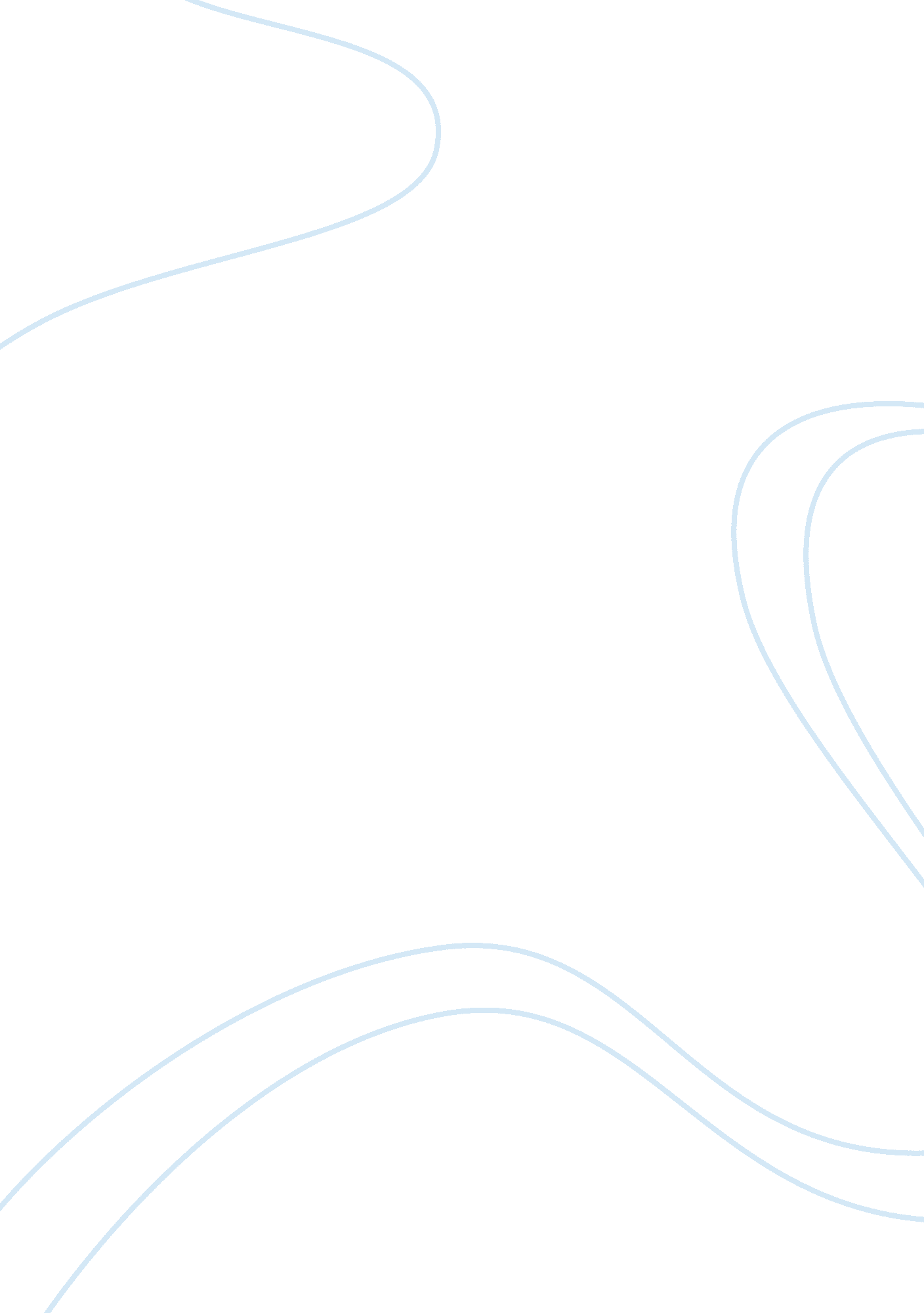 Plastic surgery assignment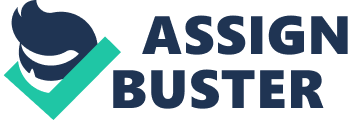 Plastic surgery, a form of art, can reconstruct your body and renew your confidence but can you accept the risks involved? Plastic surgery is a profession that should be implied for medical purposes only. In order to help accident victims, and birth disorders. Accepting the way you look is very important, if you want to be in harmony with yourself. In the other side, is an escape or a solution to the confidence of a person that can save lives. It can be a pleasure for famous and rich people but it’s only vain. In addition, it’s unconnected with dangerous complications. Plastic surgery is a procedure to change ourselves not only to look better but to feel better as well. Although there are many disadvantages associated with plastic surgery but the advantages of plastic surgery will definitely predominate the disadvantages of plastic surgery. To be bullying by someone about your features will take their price on person’s emotional and mental well-being, Not only years of bullying cause emotional scars but a person who is dissatisfied about something in them Will be equally affected. Well in this case even a small procedure that loud affect your set-esteem positively can work wonders tort such persons. The obvious risk of plastic surgery is that it not only involves complications but also the risk of receiving bad work. This is for sure, no one wants to spend a lot of money to look even worse that before or to be affected by side effects involved in plastic surgery. In order to clarify all the possibilities of plastic surgery, Whether good or bad, you should consult purr doctor before you plan any surgery for you. This will assist you in knowing the risks involved and to get previous knowledge of the medications to which your body reacts in a hocking way. With cosmetic surgeries, results may be unrealistic, not up to the expectations of the person feel in the surgery. The advantages of plastic surgery are no doubt dramatic, like ability to use a hand, remove skin cancer or close an open wound. Or subtle like cosmetic or skin surgery or rhinestones for a young woman etc. Cosmetic surgery has become one of the most common events in the lives of people of all age groups, after all everyone takes advantage from this process. The motive behind the surgery can be confidence. We should not forget that these surgical procedures can prove to e fatal and has a lot Of risks involved in it. Taking decision in favor Of plastic surgery is like putting yourself under testing as there is no guarantee or the results in the surgical treatments. Another important thing is that we should keep in mind, the surgeon who will perform the surgery is certified and has been qualified for conducting such kind Of surgery. DO not risk yourself just to enhance your superficially appearance to get mental pleasure. The factors that will affect you if you undergo should not be overlooked but the problems should be considered and rectified. 